Программа спецкурса«Новое в нормативном регулировании и актуальные проблемы практики налогообложения»(40 академических часов)Все вопросы освещаются с учетом изменений, внесенных в Законодательство РФ по налогам и сборам.Тема 1. Часть 1 НК РФИзменения 2020г. в связи с принятием мер по обеспечению устойчивого развития экономики в условиях ухудшения ситуации в результате распространения новой коронавирусной инфекции (Федеральный закон от 01.04.2020 № 102-ФЗ, Постановление Правительства РФ от 02.04.2020 № 409):продление сроков представления налоговой отчетности;продление сроков уплаты налогов, сборов, взносов и возможность их уплаты с рассрочкой;неприменение некоторых видов ответственности к налогоплательщику;приостановление мероприятий налогового контроля в отношении налогоплательщиков.Иные изменения 2020г. в порядке администрирования налогов и взносов (Федеральный закон от 29.09.2019 № 325-ФЗ):в порядке применения единого налогового платежа;в порядке проведения зачета сумм переплаты по налогам;в порядке взыскания налоговой задолженности;в составе полномочий налоговых органов;иные изменения.Тема 2. Налог на добавленную стоимость (Глава 21 НК РФ) Изменения с 2020г. в порядке исчисления и уплаты налога (Федеральные законы от 29.09.2019 № 325-Ф, от 06.06.2019 № 123-ФЗ, от 15.04.2019 № 63-ФЗ и др.):в порядке восстановления налога, ранее правомерно принятого к вычету;в порядке применения вычета в отношении определенных видов операций;в порядке ведения раздельного учета;иные изменения.Приобретение электронных услуг у иностранных лиц (Ст.174.2 НК РФ): особенности применения вычетов и оформления книги покупок.Актуальные вопросы исчисления и уплаты НДС, в т.ч. по операциям налоговых агентов, при возврате товаров, при применении ставки 0%, при проведении камеральной проверки НДС-декларации.Выводы КС и ВС по спорным вопросам исчисления НДС.Тема 3. Налог на прибыль организаций (Глава 25 НК РФ)Изменения с 2020г. в связи с принятием мер по обеспечению устойчивого развития экономики в условиях ухудшения ситуации в результате распространения новой коронавирусной инфекции (Федеральный закон от 22.04.2020 № 121-ФЗ):возможность изменения порядка уплаты налога в течение года;новые виды расходов организации;новый вид необлагаемых доходов в части субсидий для субъектов МСП.Иные изменения с 2020г. в порядке исчисления и уплаты налога (Федеральные законы от 18.03.2020 № 62-ФЗ, от 29.09.2019 № 325-ФЗ, от 26.07.2019 № 210-ФЗ и др.):в порядке учета расходов в виде амортизации;в порядке переноса убытков на будущее;в порядке применения ставок налога;иные изменения.Изменения с 2020г. в порядке применения инвестиционного налогового вычета по расходам, связанным с приобретением основных средств (Федеральные законы от 29.09.2019 № 325-ФЗ, от 26.07.2019 № 210-ФЗ).Иные актуальные вопросы применения главы 25.Тема 4. Налог на имущество организаций (Глава 30 НК РФ)Изменения с 2020г. в порядке исчисления и уплаты налога (Федеральные законы от 28.11.2019 № 379-ФЗ, от 29.09.2019 № 325-ФЗ, от 15.04.2019г. № 63-ФЗ):в составе отчетности по налогу;в порядке представления отчетности;в порядке учета объектов для включения в налоговую базу;в составе видов объектов, облагаемых по кадастровой стоимости.2. Актуальные вопросы исчисления и уплаты налога с учетом выводов ВС РФ, в т.ч. вопросы разграничения видов имущества (движимое или недвижимое). Тема 5. Транспортный налог (Глава 28 НК РФ), Земельный налог (Глава 31 НК РФ)Изменения 2020 – 2021г.г. (Федеральные законы от 29.09.2019 № 325-ФЗ, от 15.04.2019 № 63-ФЗ):отмена обязанности представления отчетности юридическими лицами;изменение сроков уплаты налогов;введение нового порядка администрирования налоговыми органами полноты и своевременности уплаты налогов в бюджет;введение новой обязанности для налогоплательщика;введение нового порядка применения налоговых льгот по налогам.Тема 6. Налог на доходы физических лиц (Глава 23 НК РФ) и страховые взносы (Глава 34 НК РФ)Изменения 2020 – 2021г.г. в порядке исчисления и уплаты НДФЛ и страховых взносов с 2019 г. (Федеральные законы от 01.04.2020 № 102-ФЗ, от 29.09.2019 № 325-ФЗ, от 26.07.2019 № 210-ФЗ и др.):в порядке представления и составе отчетности, в т.ч. организациями, имеющими обособленные подразделения;  в порядке уплаты и взыскания НДФЛ за счет средств налогового агента;в составе необлагаемых доходов налогоплательщика;в налогообложении безнадежной задолженности физических лиц;в налогообложении доходов в виде процентов по вкладам (остаткам на счетах) в банках РФ;Введение пониженных тарифов страховых взносов для субъектов МСП с 01.04.2020г. (Федеральный закон от 01.04.2020 № 102-ФЗ).Изменения 2020–2021 г.г. в порядке налогообложения доходов от продажи недвижимого имущества (Федеральные законы от 29.09.2019г. № 325-ФЗ, от 26.07.2019 № 210-ФЗ)Особенности налогообложения выплат физическим лицам – плательщикам налога на профессиональный доход с учетом изменений с 2020г. (Федеральные законы от 01.04.2020 № 101-ФЗ, от 15.12.2019г. № 428-ФЗ).Новая отчетность в ПФР с 2020г. (Форма СЗВ-ТД) (Федеральные законы от 01.04.2020 № 90-ФЗ, от 16.12.2019 № 436-ФЗ, 439-ФЗ):основания для представления;сроки представления в 2020г. с учетом Федерального закона от 24.04.2020 № 136-ФЗ и Постановления Правительства от 26.04.2020 № 590;сроки представления с 2021г.;ответственность за несвоевременное представление и (или) включение недостоверных сведений с 2021г.Тема 7. Упрощенная система налогообложения (Глава 26.2 НК РФ)Изменения с 2020г. в порядке применения УСНО и исчисления единого налога (Федеральные Законы от 01.04.2020 № 102-ФЗ,  от 29.09.2019 № 325-ФЗ):в порядке применения коэффициента-дефлятора;в порядке представления налоговой декларации вновь созданными организациями;в порядке признания определенных видов доходов и расходов;иные изменения.Актуальные вопросы применения УСНО с учетом арбитражной практики.Учебный центр «СТЕК»: (495) 921-23-23, 953-30-40, 953-50-60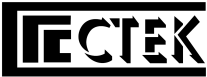 Утверждаю:директор НОЧУ ДПО «ЦПП «СТЕК»С.А. ГрадополовУтверждаю:директор НОЧУ ДПО «ЦПП «СТЕК»С.А. Градополов